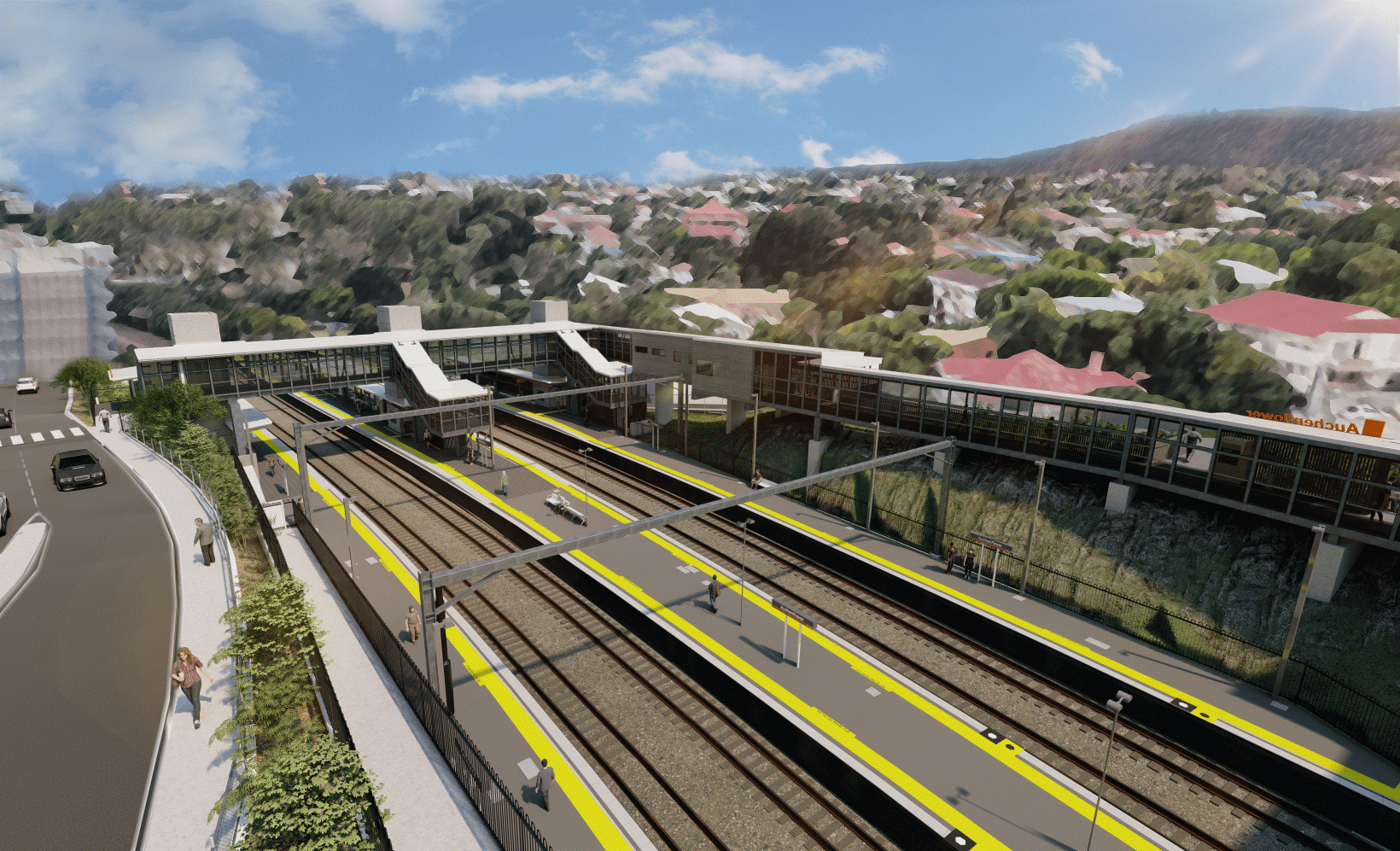 Night works April 2022As part of the Auchenflower station accessibility upgrade, Queensland Rail will undertake after hours works on selected nights in April.For safety, these works can only be undertaken after hours when rail traffic is reduced and there are fewer people around the station precinct.These works are a continuation of activities previously notified. Activities include concrete pumping related to the Lang Parade abutment for the new pedestrian footbridge, due to be installed in May.Traffic management in Lang Parade, near the work zone, may be required to support concrete trucks and construction activities. Residents near the station may experience noise associated with trucks movements and construction activity. Every effort will be made to minimise disruption and we thank you for your patience during these important works.Overview of works (weather and construction conditions permitting)The Auchenflower station accessibility upgrade is part of the State Government’s ongoing investment of more than $500 million to upgrade stations across the South East Queensland network, making them accessible for all customers. For more information, please contact the project’s community team on free call 1800 722 203 or email stationsupgrade@qr.com.auSign up for electronic notifications at queenslandrail.com.au/EmailNotification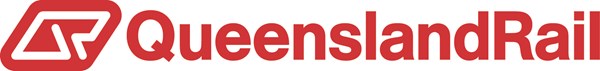 LocationDates and hours of workType of workAuchenflower station, carpark and rail corridorLang Parade (between Chasely Street and the hospital carpark)Selected night works, 6pm to 6am  the next day on:Monday 11 AprilTuesday 12 AprilWednesday 20 AprilThursday 21 April. (four separate nights over two weeks)Note: Works previously notified for March and April still apply.Station upgrade activities involving:operation of concrete pumping trucksbridge abutment worksroadworks and linemarking (pedestrian crossing, Lang Parade)operation of machinery and heavy equipmentthe movement of vehicles and machinery with flashing lights and reversing beepersuse of hand-held tools and powered equipmentportable lighting towers in use at nightlane closures (Lang Parade) with traffic management (if/as required).